Муниципальное бюджетное образовательное учреждениедополнительного образования  Центр детского творчества «Паллада»г. Советская Гавань.                                                                             Дополнительная                                                                         общеобразовательная программаМеткий стрелок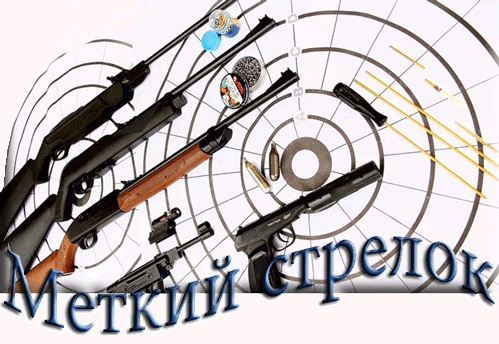 Направленность: техническая(уровень базовый)Возраст учащихся: 15-17 летСрок реализации:  3 года (432 часа):г. Советская Гавань2017РАЗДЕЛ: « Пояснительная записка»Нормативно-правовым  обоснованием разработки программы стали следующие документы:Федеральный закон РФ от 29 декабря 2012 г. № 273-ФЗ «Об образовании в Российской Федерации» Приказ Министерства образования и науки РФ от 29 августа 2013 г. № 1008 «Об утверждении Порядка организации и осуществления образовательной деятельности по дополнительным общеобразовательным программам»Профессиональный стандарт «Педагог дополнительного образования детей и взрослых» (Приказ Минтруда и социальной защиты РФ от 8.09.2015 № 613н)Постановление  Правительства Российской Федерации от 23.05.2015 № 497 «О Федеральной целевой программе развития образования на 2016-2020 годы»Распоряжение Правительства Российской Федерации от 29.05.2015 № 996-р "Стратегия развития воспитания в Российской Федерации на период до 2025 года» Концепция духовно-нравственного развития личности гражданина России.Концепция развития дополнительного образования в РФ до 2020 года.Письмо Минобрнауки РФ от 18.11.2015 № 09-3242 «О направлении рекомендаций» (Методические рекомендации по проектированию дополнительных общеразвивающих программ).Федеральные законы: «Об обороне» (), «О мобилизационной подготовке и мобилизации в РФ (), «О статусе военнослужащих» (), «О воинской обязанности и военной службе» ().«Концепция национальной безопасности РФ» (),«Военная доктрина РФ» ().Указ Президента РФ «Вопросы прохождения военной службы» ().     Общевоинские уставы ().Федеральный закон № 100 от 23.07 2005 года «О  внесении изменений в Федеральный  Закон "О ВОИНСКОЙ ОБЯЗАННОСТИ И ВОЕННОЙ СЛУЖБЕ" и статью 14 Закона  Р Ф  "ОБ ОБРАЗОВАНИИ"Направленность программы «Меткий стрелок»:  техническоеУровень программы: базовый.Реализуется в течение трех  лет (144 ч.  в год). В направлении гражданско-патриотического воспитания кадет немалую роль может сыграть реализация дополнительной образовательной программы «Меткий стрелок», которая направлена на совершенствование разностороннего физического развития подростков, широкое привлечение их к систематическим занятиям пулевой стрельбой и готовности их к службе в Вооружённых Силах РФ. В ходе занятий по огневой подготовке у учащихся воспитывается чувство патриотизма, уверенность в силе и превосходстве отечественного оружия, формируются организованность, бдительность, выносливость, собранность, целеустремлённость, настойчивость, самообладание, совершенствуются внимание, мышление, воображение.Актуальность 
              В настоящее время актуальность приобретает возрастающая роль физкультуры и спорта в жизни  современного общества. К числу наиболее актуальных проблем относится, прежде всего, доступность, массовость видов спорта, наличие определенной  материально-технической базы, для занятия определенным видом спорта. Стрелковый спорт по праву считается одним из самых массовых, доступных и увлекательных военно-прикладных видов спорта.
             При занятии стрельбой из пневматического оружия идет развитие физических и морально-волевых качеств, совершенствуются специальные психологические качества, умственные и интеллектуальные способности.Цель программы: военно-патриотическое воспитание детей  и подростков, профессиональное самоопределение учащихся через занятия пулевой стрельбой.Задачи программы:образовательные:- раскрыть историю развития стрелкового спорта, стрелкового оружия времен Великой Отечественной войны;- дать основные теоретические и практические знания в области  стрелкового спорта, теоретические основы стрельбы;- раскрыть меры безопасности при стрельбе (пневматические винтовки, пистолеты и т.п.);- познакомить с техническими сведениями стрелкового оружия и особенностями его использования;- сформировать умения производить стрельбу из пневматической винтовки ИЖ-38 лёжа с упора, без упора на кучность и результат, неполную разборку и сборку автомата Калашникова АК74М; воспитательные:- способствовать военно-патриотическому воспитанию учащихся;- воспитывать чувство гордости за достижения Российского стрелкового спорта, дисциплину, чувство ответственности  за порученное дело;- способствовать укреплению психического и физического здоровья учащихся, выработке устойчивой мотивации на ведение здорового образа жизни;- осуществлять профилактику асоциального поведения подростков;  развивающие:- способствовать расширению кругозора  и эрудиции детей в области стрелкового спорта,   военного дела.Категория учащихсяОбщеразвивающая программа «Меткий стрелок» адаптирована и рассчитана для развития и воспитания детей старшего школьного возраста (15-17лет). В соответствии с санитарными нормами и требованиями к образовательным программам в системе дополнительного образования детей учитывается учебная нагрузка для детей данного возраста. Формы и режим занятий подбираются с учетом цели и задач, познавательных интересов и индивидуальных возможностей воспитанников, специфики содержания данной образовательной программы и возраста воспитанников.Формы проведения учебных занятий подбираются с учетом поставленной цели, выделенных задач и возраста учащихся. Занятия быть групповые, коллективные или индивидуальные. Групповые  учебно - тренировочные и теоретические занятия; Занятия по индивидуальным планам; Участие в соревнованиях различного уровня, организация учебно - тренировочных сборов;  Инструкторская и судейская практика занимающихся;  Проведение спортивно- оздоровительной работы;Виды занятий:ЛекцияПрактическое выполнение упражненийЗачетСоревнованияЛекция - устное систематическое и последовательное изложение материала по какой-либо проблеме, методу, теме вопроса и т. д.Практическое выполнение упражнений – Стрельба из пневматических винтовок в тиреЗачёт - Стрельба из пневматических винтовок в тире на зачётСоревнования – Проведение общих стрельб между школами и учреждениями и последующее награждение почётными грамотами.Режим занятий, срок реализации программыПрограмма рассчитана на работу с детьми 15-17лет в течение трех лет. Режим работы - два раза в неделю по два часа (144 часа в год).Одно из планируемых занятий – теоретическое (лекция), второе – практическое выполнение упражнения. Закрепление полученных навыков, соревнование. Предполагаемые результаты реализации дополнительной образовательной программы «Меткий стрелок»:учащиеся должны знать:- историю развития стрелкового спорта;- теоретические основы стрельбы;- устройство и взаимодействие частей пневматической винтовки ИЖ-38;- историю стрелкового оружия времен Великой Отечественной войны;- устройство и взаимодействие частей автомата Калашникова АК74;- порядок неполной разборки и сборки автомата Калашникова;- правила поведения в тире;- меры безопасности при обращении с оружием;- правила выполнения выстрела;учащиеся должны уметь:- производить стрельбу из пневматической винтовки ИЖ-38 стоя с упора, без упора на кучность и результат;- производить неполную разборку и сборку автомата Калашникова АК74М.РАЗДЕЛ: « Учебный (тематический) план»1-й год обученияРаздел: «Содержание учебного (тематического) плана»Раздел 1.  Правила техники безопасности при обращении с оружием (8 час) Тема 1.1 Правила ТБ при обращении с оружием (4 часа)Теория 4 часа Тема 1.2 Хранение у уход за оружием (4 часа)Теория 4 часаРаздел 2. История создания и развития стрелкового оружия (12 ч.)Тема 2.1 История создания и развития стрелкового оружия (12часов)Теория 12 часовРаздел 3. Практические занятия  (48 часов)Тема 3.1 Практические занятия (48 часов)Практика 48 часовРаздел 4. Зачет (4 часов)Тема 4.1 Устная сдача зачета (2 часа)Теория 2 часаТема 4.2 Практическая сдача зачёта (2 часа)Практика 2 часаРаздел 5. Соревнование на личное первенство среди воспитанников объединения (8 часов)Тема 5.1 Соревнование на личное первенство среди воспитанников объединения (8 часов)Соревнования 8 часовРаздел 6. Практические занятия (20 часов.)Тема 6.1 Практические занятия (20 часов)Практика 20 часовРаздел 7. Зачет (4 часа)Тема 7.1 Устная сдача зачёта (2 часа)Теория 2 часаТема 7.2 Практическая сдача зачёта (2 часа)Практика 2 часаРаздел 8. Стрелковое оружие сегодня (8 часов.)Тема 8.1 Стрелковое оружие сегодня (4 часа)Теория 4 часаТема 8.2 Стрелковое оружие сегодня (4 часа)Практика 4 часаРаздел 9. Обращение с оружием в строю (8 часов.)Тема 9.1 Обращение с оружием в строю (4 часа)Теория 4 часаТема 9.2 Обращение с оружием в строю (4 часа)Практика 4 часаРаздел 10. Подготовка к участию в городских соревнованиях (10 часов.)Тема 10.1 Подготовка к участию в городских соревнованиях (10 часов.)Практика 10 часовРаздел 11. Закрепление навыков выполнения приемов с оружием (12 часов.)Тема 11.1 Закрепление навыков выполнения приемов с оружием (6 часов)Теория 6 часовТема 11.2 Закрепление навыков выполнения приемов с оружием (6 часов)Практика 6 часовРаздел 12. Заключительное занятие (1 час.)Тема 12.1 Заключительное занятие. Подведение итогов (1 час)Теория 1 часРаздел: «Формы аттестации и оценочные материалы»Критерии оценки: «Зачтено» - обучаемый правильно ориентируется в современном стрелковом оружии, знает технику безопасности при стрельбе, теоретические основы стрельбы, умеет правильно занять позицию на стрелковом рубеже, вести прицельную и кучную стрельбу с результатом не ниже 18 очков при 3- х выстрелах, 32 очков при 5-ти выстрелах, 65 очков при 10-ти выстрела по мишени ; « П « на дистанции 10 метров . «Не зачтено» А) если обучаемый неправильно ориентируется в современном стрелковом оружии, не знает технику безопасности при стрельбе, теоретические основы стрельбы, не умеет правильно занять позицию на стрелковом рубеже, Б) ведет прицельную и кучную стрельбу с результатом ниже 18 очков при 3- х выстрелах, 32 очков при 5-ти выстрелах, 65 очков при 10-ти выстрелах, либо грубо нарушает правила обращения с оружием и правила стрельбы; Формы подведения итогов результатов обучения детей. В целях оценки и контроля результатов обучения в течение учебного года проводятся: проверка выполнения нормативов по ОФП для допризывной молодѐжи Наставления по физической подготовки Вооруженных Сил РФ -2009; проверка выполнения нормативов по стрельбе из пневматической винтовки: темам курса; соревнования на личное первенство среди воспитанников объединения; общешкольные соревнования по стрельбе из пневматического оружия; участие в районных , городских и республиканских соревнованиях в составе сборных команд гимназии ,района анализ и обсуждение проводимых мероприятий с учащимися и их родителями. . Выполнение разрядных норм Единой спортивной квалификации по стрельбе пулевой в упражнениях из пневматической винтовки : -ВП -1 ( стрельба с опорой о стол, 20 выстрелов на дистанции 10 метров ) ; -ВП -2 ( стрельба стоя, 20 выстрелов на дистанции 10 метров ) ; Из пневматического пистолета : - ПП-1 ( стрельба по мишени с черным кругом , 20 выстрелов на дистанции 10 метров )Подготовительные упражнения по стрельбеУпражнение 1. Начальное и тренировочное. Изготовка к стрельбе из винтовки за столом с опорой локтями о стол. Применение удлинителя прицельной линии.Упражнение 2. Применение удлинителя прицельной линии.Упражнение 3. Контроль однообразия прицеливания из винтовки с использованием прицельных станков и ручных указок контроля прицеливания.Упражнение 4.Прицеливание из винтовки по фигурным мишенямУпражнение 5. Прицеливание из винтовки по фигурным мишеням № 7Упражнение 6. Принятие устойчивой изготовки для стрельбы из винтовки длительностью до 5 минут и более. Самоконтроль изготовки.Упражнение 7. Самоконтроль изготовкиУпражнение 8.. Самоконтроль изготовкиУпражнение 9. Тренировка в стрельбе из винтовки без пуль. Координация всех действий стрелка.Упражнение 10. Координация всех действий стрелка.Упражнение 11. Координация всех действий стрелка.7. Вспомогательные упражненияУпражнение 12. Стрельба из винтовки по белому листу бумаги для выработки навыка плавного нажатия на спусковой крючок.Упражнение 13 Стрельба из винтовки по белому листу бумагиУпражнение 14. Стрельба из винтовки по белому листу бумагиУпражнение 15. Стрельба из винтовки по квадрату 10х10 см на листе белой бумаги Определение средней точки попадания.Упражнение 16. Стрельба из винтовки по квадрату 10х10 см на листеУпражнение 17.. Стрельба из винтовки по квадрату 10х10 см на листе8. Основные упражнения по стрельбеУпражнение 18. Стрельба из винтовки по круглой мишени за столом с опорой локтями на стол. Вынос точки прицеливания.Упражнение 19. Стрельба из винтовки по круглой мишени с упора.Упражнение 20. Стрельба из винтовки по круглой мишени с упора.Упражнение 21 Стрельба из винтовки по круглой мишени № 6Упражнение 22.. Стрельба из винтовки по круглой мишени № 6Стрелковые игры1. «Дуэльная» стрельба по круглой мишени на скорость при заданном качестве.2. «Дуэльная» стрельба по круглой мишени на лучшее качество без ограничения времени.3. «Дуэльная» стрельба по силуэтным падающим мишеням на скорость.4. «Дуэльная» с барьерами для развития психической выносливости к длительным напряжениям в условиях повышенного эмоционального возбуждения.5. «Лось и волк» - аналогичная предыдущей игре.6. «График» Для тренировки выносливости к длительным напряжениям, развитие умения мобилизации на выполнение каждого выстрела.7. «Турнир» . Для укрепления навыков техники стрельбы, развития решительности и настойчивости, умения полной мобилизации своих сил для точной стрельбы.8. «Выбивание» - аналогична предыдущей игре.Раздел: «Организационно-педагогические условия реализации программы»Учебно-информационное обеспечение программыЗакон РФ «Об образовании в Российской Федерации (№ 273 от 29.12.2012)Федеральная целевая программа развития образования на 2016 – 2020 годы» (от 29 декабря 2014 г. № 2765-р)Национальная образовательная инициатива «Наша новая школа» Концепция российской национальной системы выявления и развития молодых талантов (утв. Президентом РФ 3 апреля 2012 г. № Пр-82)Национальная стратегия действий в интересах детей на 2012 – 2017 г. (1.06.2012 г.№761)Государственная программа РФ «Развитие образования» на 2013–2020 гг. Программа развития воспитательной компоненты в общеобразовательных учреждениях РФ (23 мая 2013 года) Федеральные государственные образовательные стандартыПорядок организации и осуществления образовательной деятельности по дополнительным общеобразовательным программам (Приказ Минобрнауки РФ от 29.08.2013 г. N 1008)Концепция развития дополнительного образования детей (от 4 сентября 2014 г. № 1726-р)Концепция государственной семейной политики в России на период до 2025 г. (от 25.08.2014 г. № 1618-р)Стратегия развития воспитания в Российской Федерации до 2025 года (от 29.05.2015 г. № 996-р)Государственная программа «Патриотическое воспитание граждан РФ на 2016-2020 г.» (от 30.12.2015 № 1493)Методическое обеспечение дополнительной образовательной программыЭкран – 1 шт.Проектор – 1 шт.Раздаточный материал по темам – 30 шт.Пневматические винтовки – 6 шт. Мишени для стрельбыМеры безопасности при стрельбе в тиреЗАПРЕЩАЕТСЯ:1.Брать и заряжать оружие без команды руководителя стрельбы.2. Прицеливаться и направлять даже незаряженное оружие на людей, в стороны и в тыл.3. Трогать спусковой крючок во время заряжения до прицеливания и после стрельбы.4. Оставлять заряженное оружие без присмотра.5. Выносить заряженное оружие с огневого рубежа.6. Хранить оружие в заряженном состоянии.7. Шуметь и отвлекаться от стрельбы.8. Находиться на огневом рубеже посторонним.9. Трогать чужое оружие.СТРЕЛОК ОБЯЗАН:1.  Выполнять все команды руководителя стрельбы.2.  Держать даже незаряженное оружие только стволом в направлении стрельбы, а при переходах – стволом вверх, удерживая его около мушки.3.  Стрелять только после команды «СТАРТ» и до команды «СТОП».4.  О неисправности оружия докладывать руководителю стрельбы.5.  Прекратить стрельбу при появлении в огневой зоне человека.6.  После стрельбы убедиться, что оружие разряжено.7.  Бережно относиться к оружию.Список литературы1. Программы для внешкольных учреждений и общеобразовательных школ. Оборонно-спортивные кружки. М.: Просвещение, 1987 2. Аверин А.И., Выдрин И.Ф. Начальная военная подготовка. М.: Просвещение, 1984.3. А . Т. Смирнов ,В. А. Васнѐв Основы военной службы « Дрофа « 2007 4. Стрелковый спорт. Правила соревнований по пулевой стрельбе Российского стрелкового союза. 5. Юрьев А. Спортивная стрельба. М., 1967. 6. «Винтовки и автоматы» (авторы А.Б. Жук, военное издательство 2007г.). 7. Журнал «Военные знания» №2, 2008г 8. Видеофильм « Пистолеты – пулемѐты сороковых «9 . Видеофильм « Внуки Калашникова «.Рекомендуемая литература 1. Юрьев А. Спортивная стрельба. М., 1967. 2. «Винтовки и автоматы» (авторы А.Б. Жук, военное издательство 2007г.). 3. Журнал «Военные знания» №2, 2008г Количество занятий в неделюПродолжительность занятияКоличество часов в неделюКоличество часов в годКоличество часов по программе224144432№ п/пНазвание раздела, темыКоличество часовКоличество часовКоличество часовФормы аттестации (контроля)№ п/пНазвание раздела, темыВсегоТеорияПрактикаФормы аттестации (контроля)Правила техники безопасности при обращении с оружием88-Педагогическое наблюдениеИстория создания и развития стрелкового оружия1212-Педагогическое наблюдениеПрактические занятия48-48Практическое выполнение упражненийЗачет 4-4ЗачетСоревнования на личное первенство среди воспитанников кружка8-8СоревнованиеПрактические занятия20-20Практическое выполнение упражненийЗачет4-4ЗачетСтрелковое оружие сегодня844ЛекцияЭкскурсияОбращение с оружием в строю862ЛекцияПрактические упражненияПодготовка к участию в городских соревнованиях10-10Практическое выполнение упражненийЗакрепление навыков выполнения приемов с оружием1266ЗачетЗаключительное занятие . Подведение итогов, награждение активистов занятий и победителей соревнований22-БеседаИТОГО:ИТОГО:14438106